IDEAL COLLEGE OF ARTS & SCIENCES: P.G.COURSESKAKINADAP.G.DEPARTMENT OF CHEMISTRY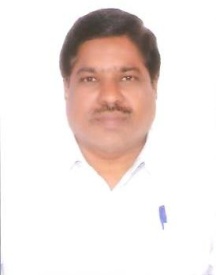 PROFILE	Name 					: TATAKUNTLA  SATYANARAYANAAddress with E-mail and Mobile Nos.	:Official Address		: Ideal College of Arts & Sciences, P.G.Courses,                                                                              Vidyutnagar,Kakinada-533003Permanent Address		: F-3,Sanju Towers,Venkat Nagar,Kakinada-533003	                 E-mail : sntatakuntla@gmail.com		 Mobile : 9949694875Nationality				: IndianDate of Birth				: 15-05-1961Educational Qualification		:(from UG onwards) (A) Details of Doctoral Thesis		: Area of Thesis work			: Fast Reaction KineticsTitle of thesis				:KINETICS AND MECHANISM OF OXIDATION OF                                                                                                   BIS(2,2’,6’,2”-TERPYRIDINE)IRON(II) AND                                                                           BIS(2,4,6-TRIPYRIDYL-1,3,5-TRIAZINE)IRON(II).	(B) Details of M.Phil  Dissertation	: Area of Thesis work			: Kinetic Methods of AnalysisTitle of Dissertation			:Determination of some aminopolycarboxylic acids by                                                                           kinetic method.Professional Experience		:8. Research Experience 		M.Phil  Scholars guided :(B ) Number of Publications		:  19	International Journal			: 14	National Journals			: 05	( C)Number of Seminars/Workshops/	:  11              Conferences attended	Other information(if any)		:  Member, Board of Studies in Chemistry and Petrochemicals, P.R.Govt.(A) College, Kakinada during the period 2003 - 2005.Member, Board of Studies in Chemistry and Petrochemicals, P.R.Govt.(A) College, Kakinada during the period 2008 – 2011.University Expert, Board of Studies of B.Sc.(Petrochemicals), P.R.Govt. College(A), Kakinada nominated by Adikavi Nannaya University, Rajahmundry (2014-2016).Subject Expert, Analytical Techniques in Pharmaceuticals, P.R. Govt. College(A), KakinadaCo-ordinator, IGNOU Study Centre,Kakinada (0110)LIST OF PUBLICATIONSPublished	:	19	(International – 14, National – 5)Fluorimetric estimation of triamterene and amiloride hydrochloride in pure and pharmaceutical preparations – Indian Drugs, 26, 651 (1989).(impact factor 0.418)C.S.P. Sastry, M.V. Suryanarayana, A.S.R. Prasad Tipirnani, T. SatyanarayanaSpectrofluorimetric determination of trimeprazine tartrate and methdilazine hydrochloride in formulations – Indian J. Pharmaceutical Sci., 52, 115 (1990). ).(impact factor 0.479)C.S.P. Sastry, A.S.R. Prasad Tipirnani, M.V. Suryanarayana, T. Thirupathi Rao, T. SatyanarayanaKinetic estimation of aminopolycarboxylic acids using their catalytic effect on chromium(VI)-iodide reaction – Indian J. Chem., 29A, 936 (1990). ).(impact factor 0.851)Tatakuntla Satyanarayana, Rama  Mushini  & Nageswara Rao Anipindi.A spectrophotometric kinetic investigation of the catalysed vanadium(V)-iodide reaction – React. Kinet. Catal. Lett., 43, 149 (1991) (). ).(impact factor 1.170)G.V. Krishnam Raju, T. Satyanarayana and N.R. Anipindi.Kinetics of oxidation of bis(2,2`,6`,2`` - terpyridine)iron(II) by cerium(IV) – Indian J. Chem., 31A,        125 (1992). ).(impact factor 0.851)  T. Satyanarayana & N.R. Anipindi.Kinetics of mechanism of oxidation of bis(2,4,6-tripyridyl-1,3,5-triazine)iron(II) by trans-1,2-diaminocyclohexanetetraacetatomanganate(III) in acetate buffer – Trans. Met. Chem., 17, 325 (1992) (). ).(impact factor 1.306)Tatakuntla Satyanarayana, Nageswara Rao Anipindi, Veeraputhiran Subbiah and Madhusudan Waman Pandit.Kinetics and mechanism of oxidation of bis(2,2`,6`,2``-terpyridine)iron(II) by manganese(IV) – React. Kinet. Catal. Lett., 47, 111 (1992) (). ).(impact factor 1.170)  T. Satyanarayana and N.R. Anipindi.Kinetics and mechanism of cobalt(III) oxidation of bis(2,2`,6`,2``-terpyridine)iron(II) in sulphuric acid solutions – React. Kinet. Catal. Lett., 47, 333 (1992) (). ).(impact factor 1.170)   T. Satyanarayana and N.R. Anipindi.Kinetics and mechanism of electron-transfer reaction between bis(2,2`,6`,2``-terpyridine)iron(II) and manganese(III) in sulphuric acid medium – Trans. Met. Chem., 17, 533 (1992) (). ).(impact factor 1.306)Tatakuntla Satyanarayana and Nageswara Rao Anipindi. The oxalic acid catalysed oxidation of bis(2,4,6-tripyridyl-1,3,5-triazine)iron(II) by chromium(VI) in acetate buffer – Trans. Met. Chem., 18, 93 (1993) (). ).(impact factor 1.306)Tatakuntla Satyanarayana, Nageswara Rao Anipindi, Veeraputhiran Subbiah and Madhusudan Waman Pandit.Kinetics of oxidation of bis(2,2`,6`2``-terpyridine)iron(II) by permanganate ion – Indian J. Chem., 32A, 254 (1993). ).(impact factor 0.851)  T. Satyanarayana & N.R. Anipindi.Kinetics and mechanism of 2,2`-bipyridine and 1,10-phenanthroline catalysed oxidation of bis(2,2`,6`2``-terpyridine)iron(II) by chromium(VI) in sulphuric acid medium-Oxidation Communications, 31, 2, 373 (2008) (Bulgaria). ).(impact factor 0.507)K.P.P.R. Mohan Reddy, T. Satyanarayana, N.R. Anipindi, R.N. Reddy.Kinetics and mechanism of oxidation of bis(2,4,6-tripyridyl-1,3,5-triazine)iron(II) by vanadium(V), periodate and iodate ions in acetate buffers. – React. Kinet. Catal. Lett. 93, 2, 315 (2008) (). ).(impact factor 1.170)Tatakuntla Satyanarayana, Anipindi Nageswara Rao and Rami Reddy Nageswara Reddy.Kinetics and mechanism of oxidation of bis(2,2`,6`2``-terpyridine)iron(II) by iodate and vanadium(V) in sulphuric acid medium-Oxidation Communications, 31, 4, 867 (2008) (Bulgaria). ).(impact factor 0.507)R.N. Reddy, T. Satyanarayana, N.R. Anipindi.Kinetics and mechanism of oxidation of bis(2,2`,6`2``-terpyridine)iron(II) by bromate and periodate in sulphuric acid medium – Oxidation Communications,     33, 4, 864(2010)  (Bulgaria). ).(impact factor 0.507)Rami Reddy Nageswara Reddy, Tatakuntla Satyanarayana, Anipindi Nageswara Rao. Kinetics and mechanism of silver(I) catalysed oxidation of bis(2,2`,6`2``-terpyridine)iron(II) by persulphate in acetate buffers – Oxidation Communications, 34, 1, 38(2011) (Bulgaria). ).(impact factor 0.507)K. Venkata Reddy, T. Satyanarayana, N.R. Anipindi, R.N. Reddy.Kinetics and mechanism of 1,10-phenanthroline and 2,2`-bipyridine catalysed oxidation of tris(1,10-phenanthroline)iron(II) and tris(2,2`-bipyridine)iron(II) by chromium(VI) in sulphuric acid medium – Oxidation Communications, 34, 2, 292 (2011) (Bulgaria). ).(impact factor 0.507)   T. Srinivasa Reddy, T. Satyanarayana, N.R. Anipindi, R.N. Reddy.Kinetics and mechanistic study of ruthenium(III) catalysed oxidation of bis(2,2`,6`2``-terpyridine)iron(II) by bromate in acetate buffers – Oxidation Communications, 34, 3, 533(2011) (Bulgaria). ).(impact factor 0.507)   R.N. Reddy, T. Satyanarayana, N.R. Anipindi.Assessment of ground water quality for application in Kakinada coast –           Der Chemica Sinica , 3(1): 287(2012)(Egypt).(impact factor 0.386)Rama Rao,D.,           Satyanarayana, T. and Machiraju, P.V.S. SEMINARS / WORKSHOPS / CONFERENCES ATTENDEDS.No.QualificationUniversity/InstituteSpecializationOther remarks1B.Sc.,Andhra UniversityChemistry (Main) Maths & Physics(Anci.)Ist Class2M.Sc.,Andhra UniversityAnalytical ChemistryIst Class3M.PhilAndhra UniversityChemistryIst Class4Ph.D.,Andhra UniversityChemistryS.No.Institute/OrganizationPosition heldDate of joiningDuration1Ideal College of Arts and Sciences,P.G.CoursesLecturer4.11.199316 years2Ideal College of Arts and Sciences,P.G.CoursesReader20.02.20105 years3Ideal College of Arts and Sciences,P.G.CoursesProfessor01.10.2015S.No.Name of the Research ScholarTitle of the DissertationYear of Award of M.PhilUniversity/Institute who has awarded the DegreeSupervisor/Co-Supervisor1D.Rama RaoImpact of salt water intruision on ground water quality of Kakinada Urban.2008Madurai Kamaraj University,MaduraiDr.T.Satyanarayana2A.Ramalingeswara RaoHeavy metal contamination and its toxcity in ground waters of YANAM2009Madurai Kamaraj University,MaduraiDr.T.Satyanarayana3V.Anantha LakshmiSpectrophotometric determination of modafinil in pharmaceutical preparaions2009Alagappa University,Karaikudi, Tamil Nadu.Dr.T.SatyanarayanaS.NoName of the Seminar/Symposia/
Conference etc.,Name of the OrganizerDurationDurationNature of 
Participa-tionNature of 
Participa-tionNature of 
Participa-tionS.NoName of the Seminar/Symposia/
Conference etc.,Name of the OrganizerFromToNature of 
Participa-tionNature of 
Participa-tionNature of 
Participa-tion1Analysis of pollutants in the Environment and Defluoridation TechniquesDept. of Chemistry,
A.N.U.P.G. Centre,
NUZVID.23-1-2005---ParticipantParticipantParticipant2Recent Trends in ChemistryDept. of Chemistry,
 ,
.05-08-200506-08-2005ParticipantParticipantParticipant3Space and EnvironmentScience Vision,
19-09-2005---ParticipantParticipantParticipant4Chemical Instrumentation 
TechniquesScience Vision,
11-12-2006---ParticipantParticipantParticipant5Chemical Research and Career DevelopmentScience Vision,
18-07-2007---Resource PersonResource PersonResource Person6Analytical Chemistry - its 
importance in Industry, 
Environment and HealthDept. of Chemistry,  , 
.08-11-200812-11-2008ParticipantParticipantParticipant7Recent Developments and applications of chromatographic techniquesDept. of Chemistry,
,
VIZIANAGARAM.31-01-2010---Resource PersonResource PersonResource Person8Analytical Chemistry - its 
importance in Industry, 
Environment and HealthDept. of Chemistry,  , 
.24-09-201026-09-2010ParticipantParticipantParticipant9National Conference on Biological ChemistryDept. of Chemistry,  , 29-11-201030-11-2010ParticipantParticipantParticipant10National Seminar on Spectroscopy and Instrumentation Techniques Dept. of Chemistry,   , .25-02-201126-02-2011ParticipantParticipantParticipant11AP Science Congress-2011GITAM University 14-11-201116-11-2011Paper PresentationPaper PresentationPaper Presentation